Emergency Action Plan (EAP)For Children’s Voice Inc. 4830 Valor WayMadison Wisconsin, 53718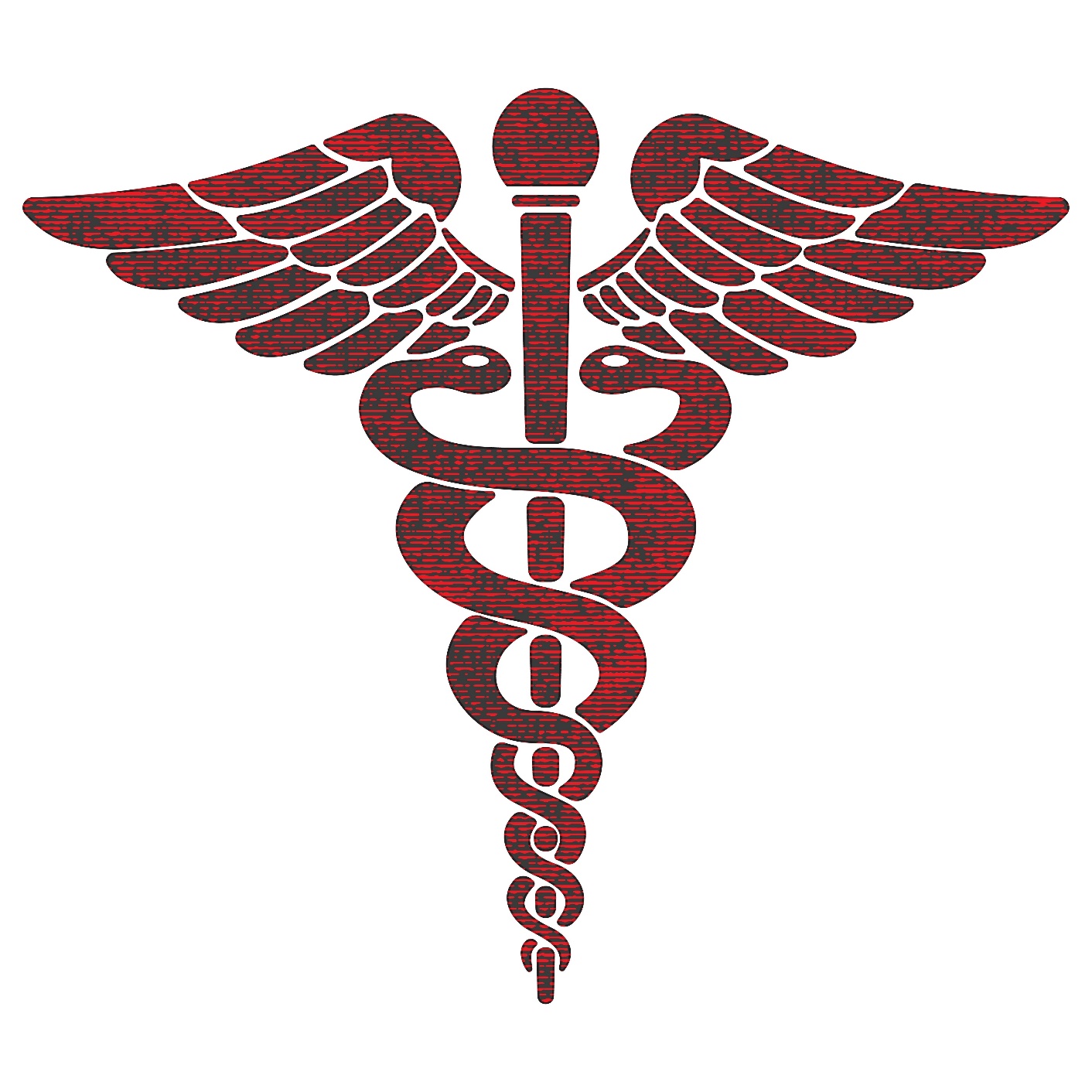 Emergency Personnel Contact Information Company Contacts:Name: Jill NylandTitle: Event CommanderPhone number: 608-422-0118Email: jillnyland@ymail.comLive chat childrensvoiceinc.orgAlertsIn the event of an emergency, runners and volunteers are alerted by:A public email and phone number address systemA phone callVerbal communication by designated leader(s)The emergency notifications should apply for each emergency:TornadoSevere WeatherCardiac eventActive shooterErratic driverPhysical injuriesLost childSevere Weather and Natural DisastersAny foreseeable severe weather will cancel or delay the race until weather permits a safe environment.Tornado:When a warning is issued by sirens or other means, seek shelter inside to the closest public building. Consider the followingSmall interior rooms on the lowest floor and without windows.Hallways on the lowest floor away from doors and windows.Rooms constructed with reinforced concrete, brick, or block with no windows.Use your arms to protect the head and neck. Remain sheltered until the tornado threat is announced to be over. Flood:Outdoors:Climb to high ground and stay thereAvoid walking or driving through flood waterAbandon your car immediately if it stalls and climb to higher groundCardiac EventIf trained in CPR start CPR right awayCall for help to perform CPR Do not stop CPR unless the cardiac event person is revivedCall 911Call Event coordinator 608-422-0118Find nearest cardiac defibrillatorDefibrillator boxes are at miles 6, 10 and with route event coordinatorClosest event volunteers on mile 6 and 10 to bring box to cardiac event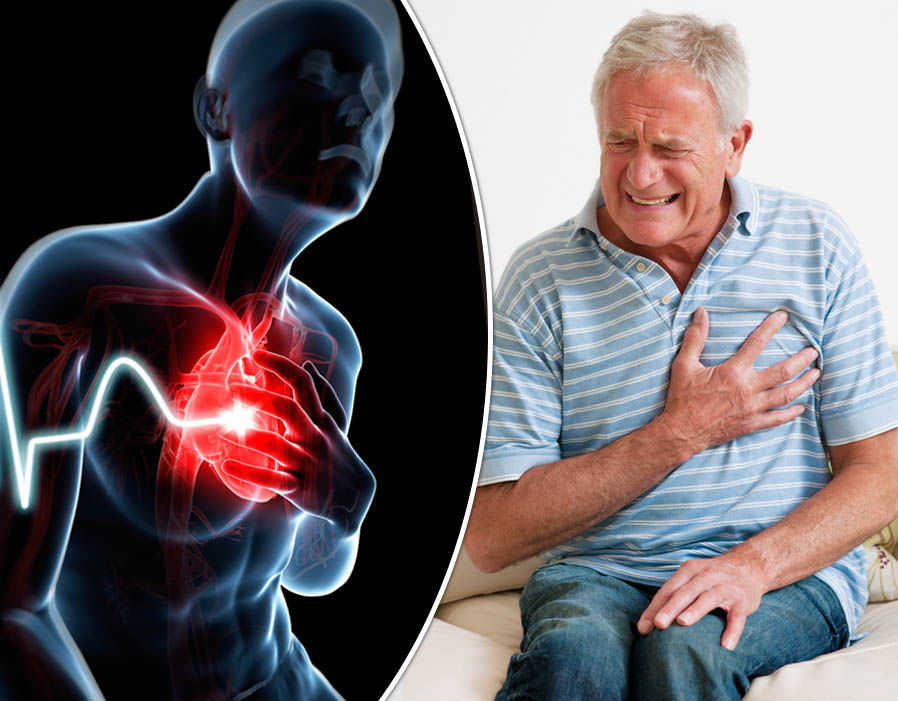 Active Shooter Event Place ViolenceProfile of an active shooterAn active shooter is an individual actively engaged in killing or attempting to kill people in a confined and populated area, typically using firearms. How to respond when an Active shooter is in your vicinity:EvacuateHave an escape route and plan in mindLeave your belongings behindHide outa)Act with physical aggression and throw Items at the shooterb)Block entry to your hiding place and lock doors.       3)Act               a)As a last resort and only when your life is in imminent danger, attempt to incapacitate                                                                       the active shooter.              b)Block entry to your hiding place and lock doors****CALL 911 WHEN IT IS SAFE TO DO SO****When the police arriveRemain calm and follow officer’s instructionsImmediately raise hands and spread fingersAvoid making quick movements towards officers such as trying to hold on to themAvoid pointing, screaming, or yellingDo not stop officers for help or distract evacuations. Just proceed in the direction from which the officers entered the premises.Provide officers with the following informationLocation of the shooterNumber of shooters, if more than onePhysical description of the shooter(s)Number and type of weapon(s)Number of potential victims at the location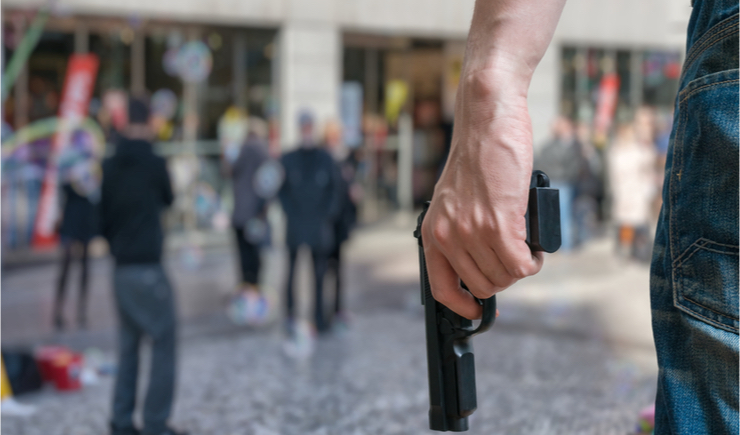 Erratic driverNotify the Event commander 608-422-0118Event commander will notify water station volunteers to hold back runners from running into the endangered area.Do not let runners finish the run until an all-clear is given. Call 911 for any injured person or people. Use emergency kit in event table survival kit to help with any injuries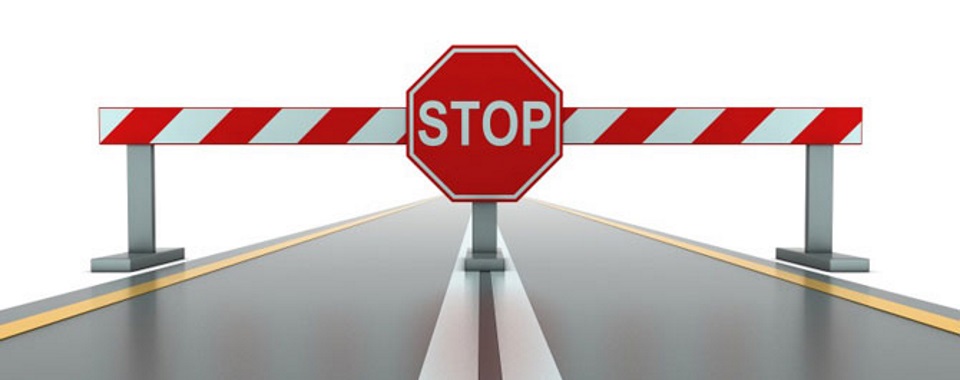 Personal InjuryNotify Event Commander with incident description -608-422-0118Minor cuts- First aid can be found in every water station survival kitHead injuries- Do not move the runner call 911Suspected broken bones call 911Large bleeds apply pressure and call 911Dizziness or dehydration- Offer water and call 911. Have the runner sit down and do not allow them to finish the race.Lost ChildNotify Event Commander with incident description -608-422-0118All volunteers will need to help in the event of a lost childPolice will be called to be aware of the incident and to help searchLOST PARENTSNotify Event Commander with incident description -608-422-0118The child will be brought to the start of the raceEmergency phone numbers on file will be called to locate parents.If parents are not located a load speaker description will be placed over head every 15 minutes until the parents are located.If parents are unable to be located the police must be notified.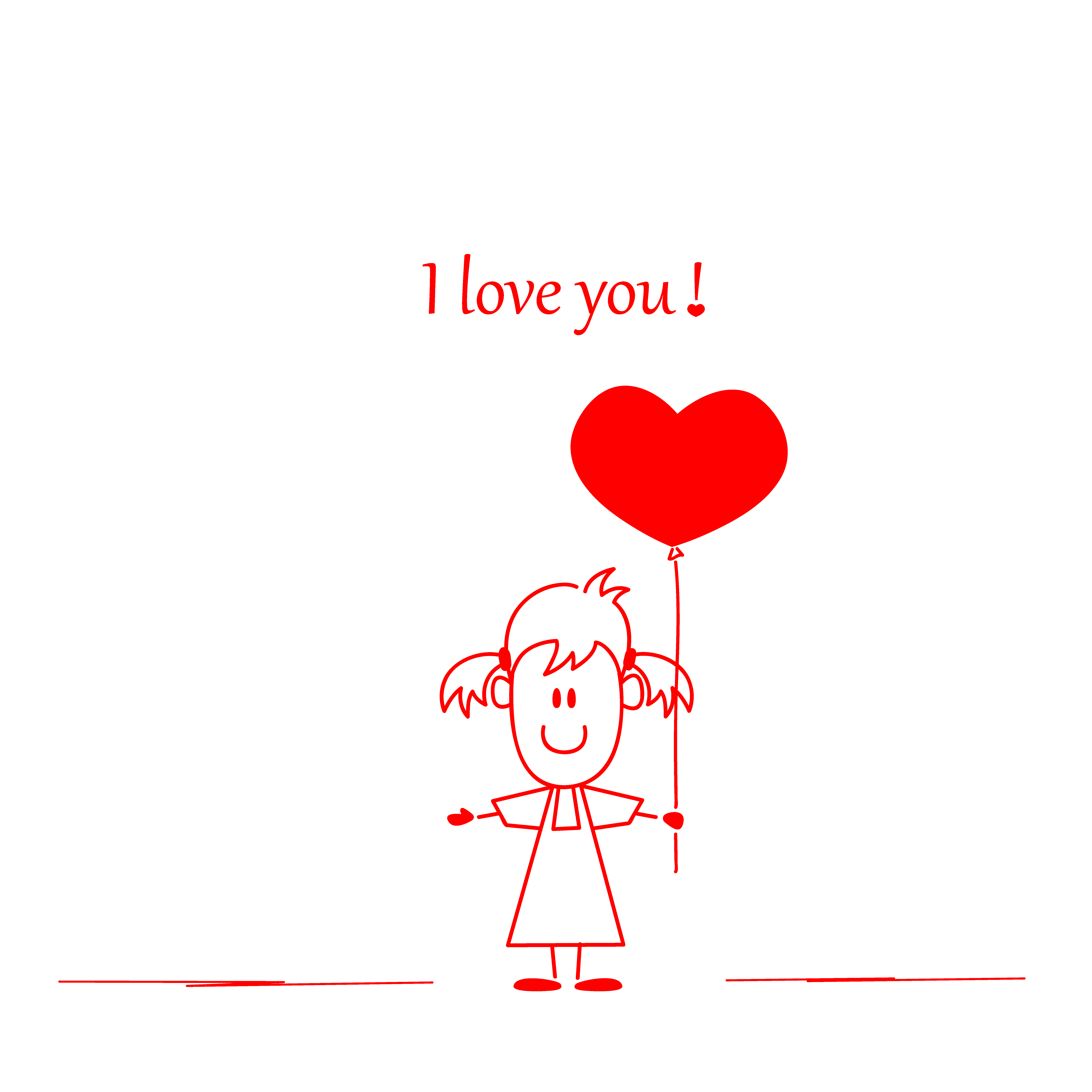 